D6.Fecha: |____|____|____|____|____|____|	Día	Mes	AñoLlenar a máquina o con letra de molde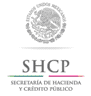 Documento de origen de productos minerales extraídos, industrializados o manufacturados.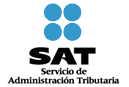 PARA SER LLENADO POR EL INTERESADO1.- Nombre, denominación o razón social y domicilio fiscal de la persona física o moral:Nombre: 	Domicilio: 	RFC: 	2.- Población a la que se destinan: 	Municipio: 	Estado: 	3.- Lugar donde se extraen, manufacturan, industrializan los productos objeto de la internación de la franja o región fronteriza al resto del país.4.- Descripción de la mercancía5.- Cantidad6.- Peso7.- Volumen8.- Declaro bajo protesta de decir verdad que:- La información contenida en este documento es verdadera y me hago responsable de comprobar lo aquí declarado. Estoy consciente que seré responsable por cualquier declaración falsa u omisa hecha en o relacionada con el presente documento.- Me comprometo a conservar y presentar, en caso de ser requerido, los documentos necesarios que respalden el contenido del presente documento, así como notificar por escrito a todas las personas a quienes entregue el presente documento, de cualquier cambio que pudiera afectar la exactitud o validez del mismo.Este certificado se compone de _____ hojas, incluyendo todos sus anexos._____________________________________________Firma del interesado o su representante legalEXCLUSIVO PARA USO OFICIALEXCLUSIVO PARA USO OFICIAL9.- Firma de presentación ante la aduana.Nombre de la aduana: 	Clave de la aduana: 	Nombre del empleado: 	No. de gafete del empleado: ________________________________________________________FirmaSello